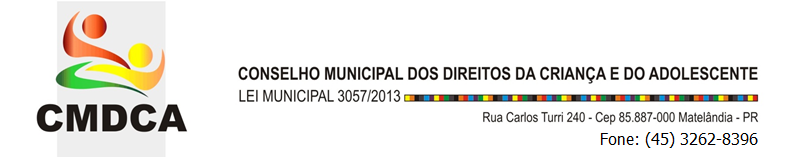 EDITAL Nº 02/2019Altera o Edital nº 01/2019 que convoca eleição para o Conselho Tutelar do Município de Matelândia – PR.	A Presidente da Comissão Organizadora, no uso de suas atribuições legais e em observância à Lei Federal nº 13.824, de 09 de maio de 2019, que altera o Art. 132 da Lei nº 8.069 de 13 de julho de 1990 (Estatuto da Criança e do Adolescente), resolveTORNAR PÚBLICO:	1. Fica alterado o item 2.1 do Edital nº 01-CMDCA, de 17 de abril de 2019, que convoca eleição para o Conselho Tutelar do Município de Matelândia, publicado no Diário Oficial Eletrônico do Município de Matelândia, na data de 17/04/2019, passando a vigorar da seguinte forma:	“2.......................2.1. O Conselho Tutelar é órgão permanente e autônomo, não jurisdicional, encarregado pela sociedade de zelar pelo cumprimento dos direitos da criança e do adolescente, sendo composto por 05 (cinco) membros, escolhidos pela comunidade local para mandato de 04 (quatro) anos, permitida recondução por novos processos de escolha.”	2. Fica reaberto o prazo para inscrição do processo de escolha dos membros do Conselho Tutelar, previsto no item 4.1 do Edital nº 01/2019-CMDCA, podendo os interessados realizar a sua inscrição, pessoalmente, na sede da Secretaria Municipal de Desenvolvimento Social e Habitação à Rua Carlos Turri, nº 240, nos dias 16 e 17 de maio de 2019, no horário das 09:00 às 12:00 horas e das 13:00 as 16:00h.	III – O cronograma que integra o Anexo I do Edital nº 01/2019-CMDCA, fica alterado, passando a vigorar conforme o Anexo do presente Edital.				IV - Publique-se.Matelândia (PR ), 15 de maio de 2019.SILVANA APARECIDA PARISOTTOPresidente da Comissão OrganizadoraEDITAL Nº 02/2019 – CMDCAANEXO ICALENDÁRIO DE DATAS PARA ELEIÇÃO DO CONSELHO TUTELARMatelândia (PR ), 15 de maio de 2019.SILVANA APARECIDA PARISOTTOPresidente do CMDCA01Publicação do edital16/04/201902Inscrições na Secretaria de Desenvolvimento Social e Habitação (Profam)22/04 à 13/05/201903Reabertura de prazo para inscrições 16/05 à 17/05/201904Publicação da lista dos candidatos inscritos20/05/201905Análise do requerimento das inscrições20 à 24/05/201906Publicação da lista dos candidatos com inscrições deferidas27/05/201907Prazo para recurso28/05 à 03/06/201908Notificação dos candidatos impugnados quanto ao prazo para defesa04 à 10/06/201909Análise dos recursos pela Comissão Especial EleitoralAté 19/06/201910Prazo para recurso à plenária do CMDCAAté 25/06/201911Análise e decisão dos recursos pelo CMDCA25/06/201912Divulgação do resultado dos recursos e publicação da lista preliminar dos candidatos com inscrição deferida, em ordem alfabética;26/06/201913Prova escrita30/06/201914Publicação do resultado da prova12/07/201915Prazo para recurso: 48 horas a contar do horário da publicaçãoAté 16/07/201916Análise e decisão dos recursosAté 5 (cinco) dias após o protocolo do mesmo17Exame admissional (avaliação psicológica)Até 24 de julho18Publicação da lista definitiva dos candidatos  com inscrição deferida em ordem alfabética31/07/201919Reunião para firmar compromisso e abertura da campanha eleitoral05/08/201920Dia da votação06/10/201921Divulgação do resultado da votação07/10/201922Prazo para impugnação do resultado da eleição 07 à 11/10/201923Julgamento das impugnações quanto ao resultado da eleição14 à 18/10/201924Publicação do resultado do julgamento das impugnações ao resultado da eleição21/10/1925Prazo para recurso, junto ao CMDCA, quanto ao julgamento dos recursos interpostos contra o resultado da eleição22 à 24/10/201926Publicação do resultado do julgamento dos recursos28/10/201927Proclamação do resultado final da eleição29/10/201928Capacitação para os conselheiros tutelaresAté 30/11/201929Posse e diplomação dos eleitos10/01/2020